Enchainement des écrans

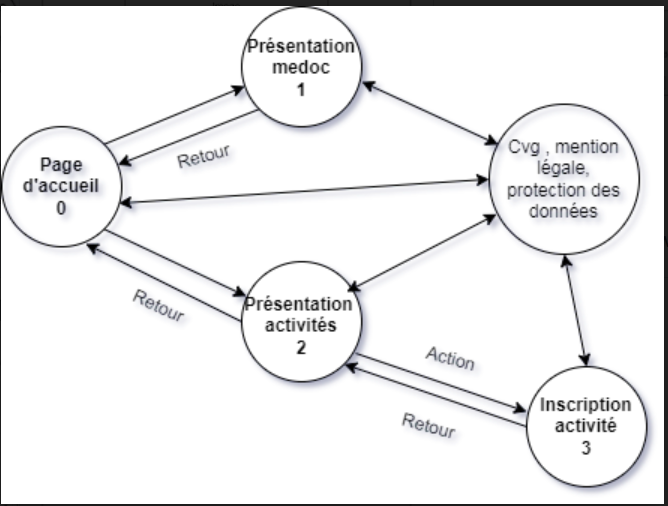 